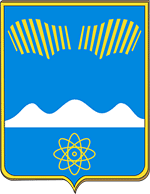 СОВЕТ ДЕПУТАТОВ ГОРОДА ПОЛЯРНЫЕ ЗОРИС ПОДВЕДОМСТВЕННОЙ ТЕРРИТОРИЕЙМурманская область г. Полярные Зори, ул. Сивко, д. 1, тел. 7-55-87__________________________________________________________________________ Р Е Ш Е Н И Е  № 29006 марта 2024 г.                                                                                 г. Полярные ЗориО внесении изменений в решение Совета депутатов г. Полярные Зори от 19.11.2014 № 559 «Об утверждении Положения о порядке определения размера арендной платы, порядке, условиях и сроках внесения арендной платы за использование земельных участков, находящихся в муниципальной собственности»С целью приведения нормативного правового акта в соответствие с действующим законодательством Российской Федерации, с учетом протеста прокуратуры г.Полярные Зори от 26.01.2024 № 1-13-2024/Прдп18-24-20470018 Совет депутатов города Полярные Зори Р Е Ш И Л: 1. Внести в решение Совета депутатов от 19.11.2014 № 559 «Об утверждении Положения о порядке определения размера арендной платы, порядке, условиях и сроках внесения арендной платы за использование земельных участков, находящихся в муниципальной собственности», утвержденное решением Совета депутатов города Полярные Зори» (в ред. от 02.12.2020 № 33), следующие изменения:1.1. В приложении №1 к решению:1.1.1. Пункт 2.6. Положения о порядке определения размера арендной платы, порядке, условиях и сроках внесения арендной платы за использование земельных участков, находящихся в муниципальной собственности изложить в следующей редакции:«2.6. Размер арендной платы за земельный участок, находящийся в муниципальной собственности, определяется в размере не выше размера земельного налога, рассчитанного в отношении такого земельного участка, в случае заключения договора аренды земельного участка с лицом, с которым заключен договор о комплексном развитии территории жилой застройки, если земельный участок образован в границах территории, в отношении которой принято решение о комплексном развитии территории жилой застройки, и предоставлен указанному лицу, или с юридическим лицом, обеспечивающим в соответствии с Градостроительным кодексом Российской Федерации реализацию решения о комплексном развитии территории жилой застройки.».1.1.2. Абзац 5 пункта 4.1 исключить.1.2. В приложении № 2 к решению «Коэффициент (К1), применяемый при определении размера арендной платы за пользование земельными участками по категориям и видам использования земельных участков» в пункте 3 слова «а также дачного хозяйства» исключить.1.3. В приложении № 3 к решению «Коэффициент (К2), применяемый при определении размера арендной платы за пользование земельными участками по категориям арендаторов» пункт 6 исключить.2. Настоящее решение вступает в силу со дня его официального опубликования.Глава города Полярные Зори	                            Председатель Совета депутатовс подведомственной территорией                         города Полярные Зори                                                                                  с подведомственной территорией___________________М.О. Пухов		     ________________Ю.П. Мельник